МАТЕРИАЛ ШТУЧНЫЙ КРОВЕЛЬНЫЙ БИТУМНЫЙГИБКАЯ ЧЕРЕПИЦА «RUFLEX MINT»  ТУ 5774-010-42904649-2016ОПИСАНИЕБитумная гибкая черепица «RUFLEX MINT» Гибкую черепицу Руфлекс минт получают путем нарезки гонтов  различной формы из конструкционного материала изготовленного методом пропитки стеклохолста окисленным битумом, и защищенным с внешней стороны цветным базальтовым гранулятом .Геометрические размеры форм представлены нарезкой, Сота.  СОТА                                                               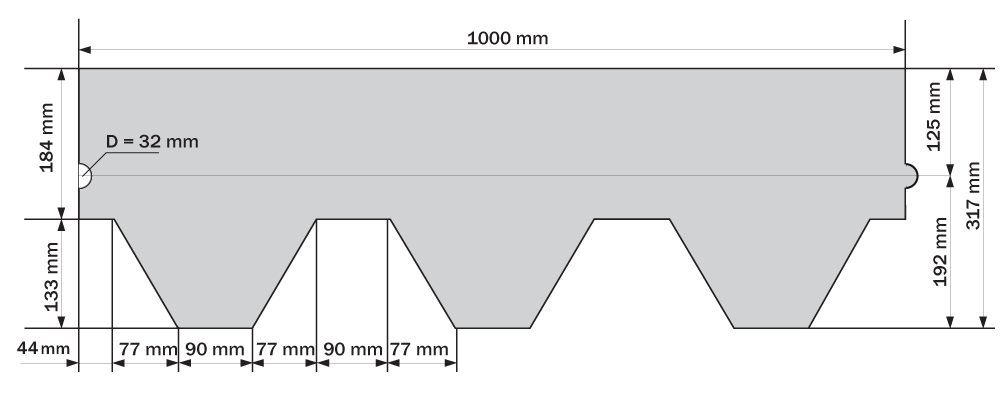 Гибкая черепица Руфлекс сота минт производится в трех цветовых решениях, красный, зеленый, коричневый .  Продукция является биостойким материалом Внешний вид. Лицевая сторона каждого отдельного листа  (гонта) гибкой черепицы  равномерно покрыта слоем минеральных гранул (посыпкой). Применяемая для защиты лицевой поверхности гибкой черепицы цветная минеральная посыпка устойчива к действию ультрафиолетового излучения.Нижняя сторона каждого отдельного листа (гонта) гибкой черепицы равномерно покрыта слоем мелкозернистого песка. Широкая клеевая полоса на нижней стороне гонта  защищена  силиконизированной полимерной пленкой.ИСПОЛЬЗОВАНИЕГибкая черепица Руфлекс предназначена для устройства кровельного покрытия скатных крыш зданий и сооружений любой сложности, формы и конфигурации, включая луковичные, купола и другие формы крыш, эксплуатируемых во всех климатических районах при минимальном уклоне ската  1:5 = ок. 11,3 грФИЗИКО-МЕХАНИЧЕСКИЕ  ХАРАКТЕРИСТИКИГЕОМЕТРИЧЕСКИЕ  ХАРАКТЕРИСТИКИСПОСОБ  УКЛАДКИВ соответствии с Инструкцией по монтажу Гибкой черепицы RUFLEX .ХРАНЕНИЕГибкая черепица должна храниться упакованной и рассортированной по маркам на поддонах на расстоянии не менее 1 м от отопительных приборов. Условия хранения должны обеспечивать сохранность упакованной продукции и предохранение от попадания прямых солнечных лучей. Поддоны с гибкой черепицей должны храниться в закрытом помещении, обеспечивающем защиту от воздействия влаги и солнца, при температуре не выше 250С.ТРАНСПОРТИРОВКАТранспортирование гибкой черепицы, следует производить в крытых транспортных средствах на поддонах в заводской упаковке, в один ряд по высоте.По согласованию с потребителем допускаются другие способы транспортирования, обеспечивающие сохранность материала.УПАКОВКАГибкая черепица должна быть упакована в полиэтиленовую термоусадочную пленку, которая должна обеспечивать достаточную плотность упаковки для предотвращения смещения гонтов гибкой черепицы относительно друг друга при транспортировке и при этом не повреждать ее края.  Упаковки гибкой черепицы укладываются на поддон в количестве  42 пачки.Масса полотна 1 м2 материала, г4500 (+200;-100)Разрывная сила при растяжении:в продольном направлении, Н, не менеев поперечном направлении, Н, не менее600400Прочность на разрыв стержнем гвоздя, Н, не менее100Водопоглощение в течение 24 часов, % масс, не более 2,0Теплостойкость материала, 0С, не ниже+90Гибкость материала на брусе R=25 мм, 0С, не выше0Потеря посыпки, г на образец, не более2,5Размер гонта:ширина -1000 мм ± 3, высота –317 мм ± 3Вес упаковки:24,7 кг +/- 1,5 кгКоличество гонтов в упаковке:22Площадь покрытия:3 кв.м Применение:покрытие для скатных крыш, минимальный уклон 1:5 = ок. 11,3 гр